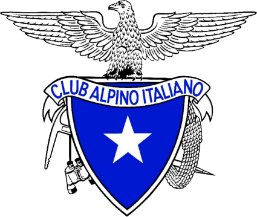 CLUB ALPINO ITALIANOSezione di SarzanaMODULO PER L’ISCRIZIONE ALLE GITE DI PIÙ GIORNIDa consegnare in sede o inviare via e-mail a: caisarzana@libero.it Il/La sottoscritto/aIl/La sottoscritto/aIl/La sottoscritto/aIl/La sottoscritto/aIl/La sottoscritto/aCognome:Nome:Nome:Nome:Data di nascita:Luogo di nascita:Luogo di nascita:Luogo di nascita:Comune di residenza:Comune di residenza:Indirizzo:Indirizzo:Indirizzo:Indirizzo:Indirizzo:Telefono:Telefono:E-mail:E-mail:E-mail:Chiede di partecipare, insieme al suo/i nucleo familiare/conoscenti, alla gita di più giorni in:_________________________________________________________________________________Cognome e Nome__________________________________________________________________Cognome e Nome__________________________________________________________________Cognome e Nome__________________________________________________________________Dichiara di essere in regola con il bollino. Prende atto che, qualora il numero delle richieste dovesse superare il tetto massimo stabilito, si procederà al sorteggio dei partecipanti, che si terrà in sede alle ore 15:00 nel giorno indicato sul programma e di accettarne l’esito anche in caso di sua eventuale assenza. I soci che non faranno richiesta, tramite questo modulo, potranno presentarsi in sede e verranno sorteggiati insieme agli altri. Riempire questo modulo in tutte le sue parti assicurandosi che i dati anagrafici corrispondano a quelli scritti sulla carta di identità o passaporto. Data:Firma del richiedente:N.B. Un socio può iscrivere, oltre a sé stesso, anche i propri familiari oppure una coppia di altri soci                  fuori dall’ambito familiare così com’è riportato al punto 3 del regolamento escursioni di più giorni.